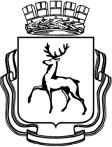 Департамент образования администрации города Нижнего НовгородаМуниципальное бюджетное дошкольное образовательное учреждение«Детский сад № 257»(МБДОУ  «Детский сад № 257»)СОГЛАСИЕна обработку персональных данныхЯ,________________________Иванова Наталья Сергеевна________________________________________Ф.И.О. родителя (законного представителя) обучающегося,_______________мать Ивановой Ксении Михайловны              ____________________________ степень родства, Ф.И.О. ребёнкадаю своё согласие на получение и обработку моих персональных данных и персональных данных моего ребёнка, необходимых для осуществления гражданско-правовых отношений, а именно:- фамилия, имя, отчество,- год, месяц, дата и место рождения,- адрес регистрации и фактического проживания,- информация о состоянии моего здоровья и здоровья моего ребёнка, в случаях прямо предусмотренных действующим законодательством,в целях, необходимых для регулирования гражданско-правовых отношений с МБДОУ «Детский сад № 257».Обработка моих персональных данных и персональных данных моего ребёнка может осуществляться МБДОУ «Детский сад № 257»  в ручном режиме и в автоматизированной информационной системе, и заключается в сборе, систематизации, накоплении, хранении, уточнении (обновлении, изменении), использовании, распространении (в т.ч. передаче) в соответствии с требованиями законодательства Российской Федерации, обезличивании, блокировании, уничтожении, любом другом их использовании с целью исполнения договора с МБДОУ «Детский сад № 257». Включение моих персональных данных и персональных данных моего ребёнка в общедоступные источники персональных данных не допускается, за исключением случаев, определённых статьёй 8 Федерального закона № 152-ФЗ «О персональных данных».Настоящее согласие действует в течение всего периода договора об образовании по образовательным программам дошкольного образования,  а также после окончания его действия в соответствии с законодательно установленным порядком ведения кадрового делопроизводства.   Настоящее согласие может быть отозвано в произвольной письменной форме в части предоставления МБДОУ «Детский сад № 257»  персональных данных, не определяемых нормативно – правовыми документами законодательства Российской Федерации.Паспортные данныеСерия00000000НомерНомер000000000000Паспортные данныеКогда выдан10.01.2000г.10.01.2000г.10.01.2000г.10.01.2000г.10.01.2000г.10.01.2000г.Паспортные данныеКем выданУВД Автозаводского района города Нижнего НовгородаУВД Автозаводского района города Нижнего НовгородаУВД Автозаводского района города Нижнего НовгородаУВД Автозаводского района города Нижнего НовгородаУВД Автозаводского района города Нижнего НовгородаУВД Автозаводского района города Нижнего НовгородаАдрес регистрацииИндекс603083Область, городОбласть, городНижний НовгородНижний НовгородНижний НовгородАдрес регистрацииУлицаПрыгуноваПрыгуноваПрыгуноваДом, корпус, квартираДом, корпус, квартира25 - 94Адрес фактического проживанияИндекс603083Область, городОбласть, городНижний НовгородНижний НовгородНижний НовгородАдрес фактического проживанияУлицаПрыгуноваПрыгуноваПрыгуноваДом, корпус, квартираДом, корпус, квартира25 - 94ПодписьИнициалы, фамилияДатаДатаДатаИвановаИванова Н.С.2023